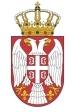 РЕПУБЛИКА СРБИЈА
ТРЕЋИ ОСНОВНИ СУД У БЕОГРАДУ IV Су. бр. 22 -3/2018-16Дана:  02.03.2018. годинеБЕОГРАДул. Савска 17-аНИ На основу члана 63. став 2. и 3. Закона о јавним набавкама („Сл. Гласник“ бр. 124/12, 14/2015 и 68/2015, у даљем тексту: Закон), ТРЕЋИ ОСНОВНИ СУД У БЕОГРАДУДана, 02.03.2018. године, објављујеОДГОВОР НА ПИТАЊЕ ПОТЕНЦИЈАЛНОГ ПОНУЂАЧАза јавну набавку мале вредности – Набавка горива за потребе службених аутомобила Трећег основног суда у БеоградуЈавна  набавка број: 1.1.3Дана 01.03.2018. године потенцијални понуђач је електронском поштом упутио допис у којем је поставио следеће питање:Да ли је за наручиоца прихватљива понуда са авансним плаћањем?Одговор:Трећи основни суд у Београду као Наручилац је у својој Конкурсној документацији на страни 9/35 под тачком 7 Захтеви у погледу начина, рока и услова плаћања као и у Моделу уговора у члану 3 став 8 и 10 на страни 31/35 ближе описао услове које потенцијални понуђачи морају да испуњавају  у погледу начина, рока и услова плаћања док у Конкурсној документацији на страни 5/35 под тачком 4 Додатне услуге: издавање картица  као и  у Моделу уговора у члану 6 став 4 на страни 32/35 стоји да се Понуђач обавезује да омогући Наручиоцу да одређени износ авансно уплати на кредитне картице уколико се у току важења уговора укаже потреба за тим. Имајућу у виду горе наведено, плаћање се врши у року од 15 дана од датума настанка дужничко поверилачког односа, односно датума пријема фактуре , а наручилац задржава право да одређени износ авансно уплати на кредитне картице уколико се у току важења уговора укаже потреба за тим..С поштовањем,Комисија за јавну набавку